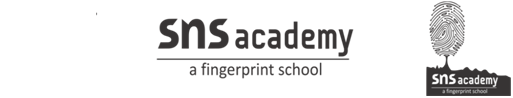                                                                      ENGLISH                                                                                                                                                                                                                          Marks :20GRADE  :  12                                     CYCLE TEST NO. 5                                                                                                                                                                                                                                16.09.19Therefore, on every morrow, are we wreathing         A flowery band to bind us to the earth              Spite of despondence, of the inhuman dearth                                                               Of noble natures, of the gloomy days,Of all the unhealthy and o’er-darkened ways made our searching :Who are we wreathing a flowery band and why?	2Why is the poet not happy with human beings?	2Explain  “O’er darkened ways”.	2                                                                ENGLISH                                                                Marks :20GRADE  :  12                                  CYCLE TEST NO.  5                                                      16.09.19 Therefore, on every morrow, are we wreathing         A flowery band to bind us to the earth              Spite of despondence, of the inhuman dearth                                                               Of noble natures, of the gloomy days,Of all the unhealthy and o’er-darkened ways made our searching :Who are we wreathing a flowery band and why?	2Why is the poet not happy with human beings?	2Explain  “O’er darkened ways”.                                                 2Yes, in spite of allSome shape of beauty moves away the pall From our dark spirits-Such the sun, the moon, Trees old, and young, sprouting a shady boon For simple sheep, and such are   daffodils With the green world they live in; and Clear rills. That for themselves a cooling covert make ‘Gainst the hot season. (a)  What ‘moves away’ the pain and suffering from the human life?	                 2                    (b)  Mention some of the things from Nature that move away the pall from our dark       spirits?                                                                                                                         2                                                                                                                            (c)   What do the clear streams do?                                                                                 2                                                                                      (d)  Explain “dark spirits”                                                                                                    2                                                                                             Aunt Jennifer’s fingers fluttering through her woolFind even the ivory needle hard to pull. The massive weight of Uncle’s wedding band Sits heavily upon Aunt Jennifer’s hand.  When Aunt is dead her terrified hands will lie Still ringed with ordeals she was mastered by The tigers in the panel that she made Will go on prancing, proud and unafraid.Explain–‘still  ringed with ordeals?                                                    2	How  will Aunt’s  death  affect the tigers?	2What is Aunt Jennifer’s state of mind?                                                 2Yes, in spite of allSome shape of beauty moves away the pall From our dark spirits-Such the sun, the moon, Trees old, and young, sprouting a shady boon For simple sheep, and such are   daffodils With the green world they live in; and Clear rills. That for themselves a cooling covert make ‘Gainst the hot season. (a)  What ‘moves away’ the pain and suffering from the human life?	                 2                    (b)  Mention some of the things from Nature that move away the pall from our dark       spirits?                                                                                                                         2                                                                                                                            (c)   What do the clear streams do?                                                                                 2                                                                                      (d)  Explain “dark spirits”                                                                                                    2                                                                                             Aunt Jennifer’s fingers fluttering through her woolFind even the ivory needle hard to pull. The massive weight of Uncle’s wedding band Sits heavily upon Aunt Jennifer’s hand.  When Aunt is dead her terrified hands will lie Still ringed with ordeals she was mastered by The tigers in the panel that she made Will go on prancing, proud and unafraid.Explain–‘still  ringed with ordeals?                                                     2	How  will Aunt’s  death  affect the tigers?	                                2What is Aunt Jennifer’s state of mind?                                                 2